If invoice is to be raised in foreign currency please specify (i.e USD): ............................................................If unsure, please seek clarification from taxunit@anu.edu.au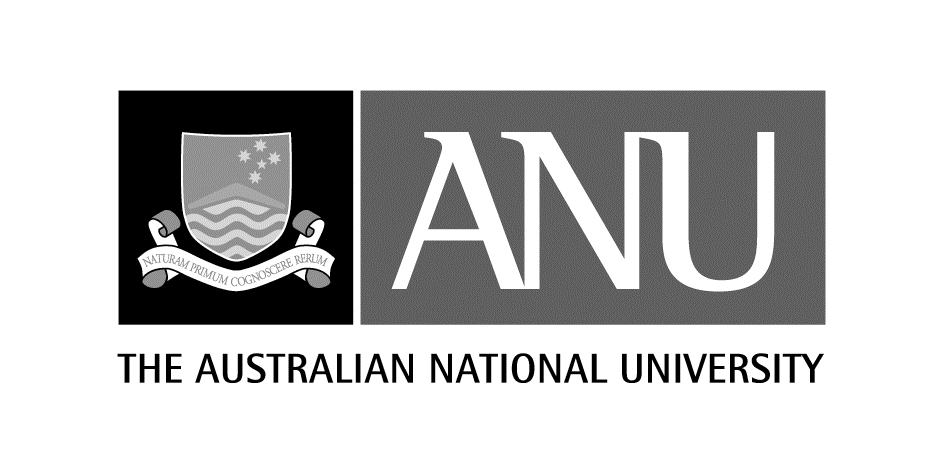 Finance & Business Services, Building 10C
debtors@anu.edu.au
Enquiries:  (02)  6125 8646    Facsimile:  (02)  6125 8797Library Request for Invoice FormLibrary Request for Invoice FormLibrary Request for Invoice FormLibrary Request for Invoice FormLibrary Request for Invoice FormLibrary Request for Invoice FormLibrary Request for Invoice FormLibrary Request for Invoice FormInvoice NoInvoice NoInvoice NoCustomer NoDateDebtor NameStudent/Staff IDStudent/Staff IDEmailPhonePhoneAddress StatePostcodePostcodePostcodeDescriptionInvoice TypeInvoice Type(tick)GST Exc AmtGST AmtGST AmtGST AmtTotalTotal(Finance office use only)Description (Insert above)Description (Insert above)Late Fine/sLate Fine/sR 20800 01	9202R 20800 01	9202R 20800 01	9202Processing FeeProcessing FeeR 20800 01	9202R 20800 01	9202R 20800 01	9202Lost Book/sLost Book/sR 20800 02	9202R 20800 02	9202R 20800 02	9202Interlibrary LoanInterlibrary LoanR 20470 07  	9202R 20470 07  	9202R 20470 07  	9202ThesisThesisR 20470 08	9309R 20470 08	9309R 20470 08	9309RegistrationRegistrationR 20800 04	9202R 20800 04	9202R 20800 04	9202Other (i.e. Locker Hire)Other (i.e. Locker Hire)R 20800  9200R 20800  9200R 20800  9200Other (Anything not listed above)Full Charge CodeInvoice Line Item DetailsQtyGST ExclAmountGST Amount(if applicable)Total Amount(Insert the following)Fund, Department, Project (If applicable), Account)i.e.  R.20511.01.5308TOTALTOTALTOTALIf any part of this invoice does not contain GST, please indicate the reason below:If any part of this invoice does not contain GST, please indicate the reason below:Input Taxed Income Investment income                                                                                  Residential income   Other (please specify) .................................................................................................GST Free IncomeExport of equipment/goods/services                                                      GST-free Tertiary course fee	GST-free Adult and Community                                                                       Education Course fee                               Government Appropriation	                         Donation   Other (please specify) ...................................................................................Name of Requester (Block Letters)Uni IDBuildingPhone (Ext)